Campionatului CUC XXVI, Etapa 1ACORD (red.), Afrodiziac, Phi și A-TeamRunda IÎn unul din episoadele serialului ”The Simpsons”, acțiunea căruia are loc în 1938, personajul utilizează, în discursul său, ACESTE TREI CUVINTE și la întrebarea neîncrezătoare a interlocutorului răspunde: ”O să vedeți”. Se consideră că pentru prima dată aceste cuvinte au fost rostite în toamna anului 1914 de către Ernst Hekkel. Care sunt aceste trei cuvinte?Răspuns: Primul Război Mondial.Comentarii: Cel de-al Doilea Război Mondial încă nu a început, dar faptul că primul e deja primul, ci nu unicul, asta și a derutat interlocutorul.Sursa: "The Simpsons" Treehouse of Horror XVII; Fred R. Shapiro, The Yale Book of QuotationsAutor: Grigori Alhazov și Veronica Vragaleva, ACORDÎn unul dintre versurile cîntecului lui Sting se pomeneşte un tînăr şi jucăria mortală a lui Robert. Robert a avut o fiică pe numele Ecaterina, cu toate că mai des este numit tatăl ACESTEIA. Numiţi-o.Răspuns: Bomba atomicăComentarii: „Little boy” este bomba atomică creată de Robert Oppenheimer, aruncată pe Hirosima.Sursa: http://songmeanings.com/songs/view/10423Autor: Adaptat de Grigori Alhazov şi Veronica Vragaleva, ACORDAtentie listă:Acid shake, Anatolian shake, Art shake, Death shake, Industrial shake, Shock shake, Experimental shake, Pagan shake, Space shake, Skate shake, Simphonic shake, Pub shake, Celtic shake, College shake, Viking shake și multe multe alte… Este chiar și Nintendo shake și Shake împotriva comunizmului. Ce a fost inlocuit cu shake.Răspuns: RockAutor: Echipa A-TEAMÎntrebare de la Radu Mihăileanu. În 1984 Serviciul secret  Mosad  a organizat emigrarea a 8000 de membri ai grupului etnic Falash (falaș) din nord-estul Africii în Israel.Cu numele cărei persoane a fost denumită această operațiune?Răspuns: MoiseComentariu: Falash – sunt evreii etiopieni. Denumirea operațiunii face aluzie la exodul evreilor din Egipt, condus de Moise. Etiopia, la fel ca Egiptul se află în nord-estul Africii. Radu Mihăileanu a este un regizor francez de origine română ce a realizat filmul documentar „Operația Moisei”Sursa: https://ru.wikipedia.org/wiki/Операция_«Моисей»Autor: Fala Alexandru, ACORDBliț dublu. Despre apariția accidentală a unor lucruri obișnuite.Ce a fost inventat în timp ce un farmacist britanic curăța, la începutul secolului 19, ustensilele cu care amesteca chimicalele?Unde este folosit cleiul inventat de Spencer Silver, capabil să țină ușor prinse 2 suprafețe? Unii dintre voi îl folosesc și azi.Răspuns: chibrite, Post-itComentariu: farmacistul britanic folosea bețișoare de lemn pentru a amesteca chimicalele, iar când a vrut să scape de restul rămas pe bețișor, a observat o scânteie apărută din cauza forței de frecare.Autor: Echipa AfrodiziacEste binecunoscut faptul că Spațiul Cosmic este un mediu total nepotrivit pentru transmiterea sunetelor. Această legitate fizică este respectată de cineaști în filme ca „Odiseea Spațială” sau „Serenity”, dar ignorată în majoritatea producțiilor ca „Star Wars” sau „Star Trek”. Un truc interesant însă a fost folosit de inginerii de sunet pentru filmul „Gravity” din 2014: deși spațiul e lipsit de zgomot, sunt audibile respirația, bătăile de inimă, vocile și mesajele radio ale cosmonauților, dar și careva sunete de explozii sau coliziuni.Întrebare: ce trebuiau să facă eroii ieșiți în spațiu pentru a auzi aceste sunete de explozii, coliziuni?Răspuns: să se atingă/să stea agățați de obiectele care le produc (după sens)Comentariu: tehnicienii au folosit ideea corpurilor cosmonauților ca mediu pentru transmiterea sunetuluiSursă: http://www.theverge.com/2013/10/10/4822482/the-sound-design-of-gravity-glenn-freemantle-skip-lievsayAutor: Echipa A-TEAM[Material distributiv].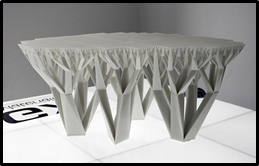 Numiți, vă rog, termenul reprezentat de această masă originală.Răspuns: fractalComentariu: fractal - model matematic sau obiect real care își menține forma de bază fragmentată și neregulată la varierea scării de observație.Autor: Echipa AfrodiziacVă amintiţi vestitele „perle" ale lui George Bush? Apare impresia că asemenea declaraţii sunt un fel de carte de vizită a unor oficiali americani. Când Warren Ostin reprezenta SUA în ONU, el a avut o abordare foarte interesantă şi nostimă a problemei palestino-israelitene, sfătuind părţile combatante să-şi rezolve conflictele prin metode paşnice, (aici trebuie de accentuat) „ca nişte buni X". Ce am înlocuit prin X ?Răspuns- CreştiniComentariu- imaginaţi-vă reacţia arabilor şi evreilor când au auzit asta =DAutor: Vasile Popa, PhiÎn jocul Megaman pentru consolă NES(Nintendo Entertaiment System)/Famicom(Family Computer) în primele 6 etape jucătorul se confruntă cu 6 robotmasters. Fiecare din ultimii învins îi lasă arma sa, ce are efect sporit împotriva altui robotmaster. Astfel FireMan este învins de arma lui IceMan. Dar de ce arma lui Gutsman îl afectează pe Cutman?Răspuns: Permite de a arunca cu pietre/blocuri.Comentariu: Se acceptă după sens. Cutman este întruchiparea foarfecelor și astfel creatorii jocului au făcut aluzie la jocul Piatră, hârtie, foarfecă .Sursă: https://ru.wikipedia.org/wiki/Mega_Man_%28%D0%B8%D0%B3%D1%80%D0%B0%29http://youtu.be/DEoJYqGA4b0?t=3m9sAutor: Egor Boaghi, ACORDEroina lui Thomas Harris încearcă să identifice locaţia interlocutorului în baza replicilor sale rare. Cu cine sau ce se aseamănă astfel eroina?Răspuns: Cu liliaculComentarii: Eroina este oarbă şi încearcă în baza replicilor interlocutorului să identifice locaţia acestuia, similar liliacului ce determină propria locaţie în spaţiu cu ajutorul ecolocaţiei. Autor: Adaptat de Grigori Alhazov şi Veronica Vragaleva, ACORDRunda IIAtenție blitz triplu, dedicat denumirii județelor din România:Conform unei versiuni, denumirea acestui județ ar putea proveni de la numele zeului roman al viței de vie. Care este acest județ?Denumirea cărui județ provine de la cuvântul de origine slavă „cvas”?Care este județul numit în cinstea Sfântului Gheorghe?Răspuns: Bacău, Covasna, GiurgiuComentariu: Bacău – exista mai multe etimologii posibile, iar una din ele se referă la numele zeului Bachus; Covasna – din cuvântul slavon “cvas” (acrișor, referitor la gustul apelor minerale din zona); Giurgiu – de la orașul Giurgiu, fondat de genovezi in secolul XIV pentru a controla traficul pe Dunăre, numit după Sf. Gheorghe (San Giorgio), patronul orașului lor natal.Autor: Fala Alexandru, ACORDȘi dacă tot vorbim despre România: născut la 18 noiembrie 1928, EL a avut o istorie bogată și cu adevărat reprezentativă pentru pop-cultura americană, depășind-ul cu mult în popularitate pe predecesorul său Mortimer. A apărut pentru prima dată pe ecrane în Steamboat Willie, turnat tot în ‘28, continuând cu zeci de filme și desene animate. În prezent, este deținătorul unei stele pe Aleea Gloriei din Hollywood, iar întrebarea „cine este EL?” ajuta în demascarea spionilor germani în timpul celui de-al doilea Război Mondial. Cine este el?Răspuns: Mickey MouseComentariu: personajul dat a apărut prima dată în desenul animat Steamboat Willie, cu durata de 7 min. În prezent are și o stea pe Aleea Gloriei, fiind un personaj reprezentativ în pop-cultura americană. Aluzia la românia este inspirată de aemănarea dintre Ponta și Mickey Mouse. Iată așa un PONT :)Autor: Echipa AfrodiziacPeter Aykroyd scrie că în Veneţia copacii au fost înlocuit încet încet cu marmora. Continuîndu-şi raţionamentul, scriitorul compară oraşele mari în laguna veneţiană cu ACEŞTIA. Numiţi-i.Răspuns: Recifii de coraliComentarii: Coralii sunt, de asemenea, iniţial vii, apoi devine piatră moartă. Autor: Adaptat de Grigori Alhazov şi Veronica Vragaleva, ACORDDupă ce a introdus regimul special pentru paginile persoanelor decedate, regim ce nu permite vizualizarea acestora, compania Facebook a mers mai departe, permițând utilizatorilor să facă cu paginile lor asta. Vă rugăm să scrieți termenul de origine latină prin care se poate face asta dacă Karl Tausch a făcut asta folosind doar 2 cuvinte.Răspuns: testamentComentariu:  recent, și până când doar în SUA, compania Facebook a introdus opțiunea legacy contact - persoana care va putea posta din numele decedatului pe pagina sa, schimba poza de profil și altele. Cu alte cuvinte, paginile de Facebook vor putea fi lăsate „moștenire”. De obicei moștenirea este lăsată printr-un document special, testamentul. Cel mai scurt testament era dat citirii pe 19 iunie 1967, și conținea doar 2 cuvinte - “Totul soției”.Autor: Echipa AfrodiziacAceasta stea, numită și steaua X-ului, marca venirea Alfei pentru grecii antici. Numiți ce am înlocuit prin Alfa, dacă X și Alfa au aceeași rădăcină etimologică.Răspuns: Caniculă.Comentariu: Este vorba despre steaua Sirius, care mai  este cunoscută sub numele colocvial de „Steaua Câinelui”. Răsăritul heliacal al lui Sirius marca inundațiile Nilului în Egiptul antic și „canicula” de vară pentru grecii antici.Autor: Vlad Seremet, PHIO companie rusă producătoare de dulciuri a creat o bomboană destinată persoanelor cu dorința de a încerca lucruri tari. Aceasta se seamănă cu un Chupa-Chups, doar că are o formă specifică, ce elimina o posibila problemă din cauza căreia multe persoane se adresează medicului. Ce formă are bomboana dată.Raspuns: becAutor: Gangalic Catalin, PHI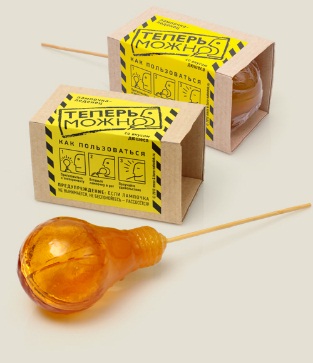 Un om bogat din creaţia lui Henry Haggard aflat departe de civilizaţie suferă un naufragiu. Înainte de moarte, omul bogat solicită să i se aducă oase de peşte şi o caracatiţă, intenţionînd să facă PRIMUL cu al DOILEA. Numiţi-l pe PRIMUL şi pe al DOILEA.Răspuns: Testament, tatuajComentari: Omul bogat intenţiona să lase un tatuaj cu testament utilizînd cele menţionate.Autor: Adaptat de Grigori Alhazov şi Veronica Vragaleva, ACORDConform unei ipoteze a internauților, Ei folosesc X de culoarea dată, deoarece în întuneric aceasta nu traumează ochii și nu încurcă orientării în spațiu, aceste criterii fiind principale pentru cei ce vor să acționeze în taină, în întuneric. Dar sunt ei cine ?Răspuns:  lorzii SithCometariu: Ordinul Sith sau Ordinul Lorzilor Sith este un ordin sau o sectă din universul fictiv Star Wars care joacă rolul antagoniștilor, fiind opusul Ordinului Jedi. Ei au început să folosească în scop personal și partea considerată rea, egoistă a Forței, partea Întunecată sau a Întunericului.Autor: Echipa AfrodiziacÎnlocuire. Istoria aeronavelor fără pilot, în special a celor cu aplicații militare, începe în anii ‘30 ai secolului trecut când britanicii au construit primul model cu utlizare practică - XY. Vă rugăm să ghiciți care 2 cuvinte în limba engleză au fost înlocuite prin XY, dacă acest model este considerat „mama” aparatelor moderne.Răspuns: Queen BeeComentariu: Termenul de “dronă” provine de la cuvântul engleză pentru albine masculSurse: http://en.wikipedia.org/wiki/Radio-controlled_aircraft#Historyhttp://en.wikipedia.org/wiki/De_Havilland_Tiger_MothAutor: Echipa A-TEAMPe timpul primelor discuri de vinil  (пластинки), din cauza unei particularități acestea nu puteau stoca mai mult de cîteva minute de muzică. Nu vă rugăm să numiți particularitatea ci îmbinarea de cuvinte care a aparut tot atunci și pe care o folosim pînă astazi.Raspuns:Album(de muzica)Comentariu: Primele placi de patefon erau groase, și stocau doar citeva minute de muzica, de acee pentru un album era nevoie de mai multe discuri de vinil, acestea fiind stocate intr-un album asemanator celui de fotografii.Sursa: https://ru.wikipedia.org/wiki/%D0%93%D1%80%D0%B0%D0%BC%D0%BF%D0%BB%D0%B0%D1%81%D1%82%D0%B8%D0%BD%D0%BA%D0%B0Autor: Evghenii Beriozchin, PHIRunda III  [Material distributiv]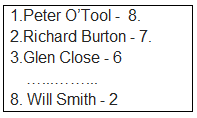 Articolul din care a fost preluată lista, începe cu fraza „X is not alone” - „X nu este singurul”. Nu vă rugăm să-l scrieți pe X. Scrieți cât mai exact denumirea articolului.Răspuns: actori cu cele mai multe nominații  la Oscar, dar fără câștiguri.Comentariu: X - Leonardo DiCaprio cu 5 nominațiiAutor: Echipa AfrodiziacTatăl, Frederic-Auguste Bartholdi i-au permis de mică „să joace cu focul”. Se planifica că ea să-și petreacă viitorul în orient, însă din cauza unor circumstanțe financiare acest lucru nu s-a realizat. Totuși ea a avut parte de o călătorie trans-oceanică iar în prezent ea ni se asociază cu Occidentul. O soră geamănă de-a sa este acum în Luxemburg.Spuneți sub ce nume o cunoaștem noi?Răspuns: Statuia LibertățiiComentariu: Frederic-Auguste Bartholdi este sculptorul ce a făcut „Statuia Libertății” (Gustave Eifel a construit armatura pentru statuie). Inițial se preconiza ca statuia să fie amplasată lângă canalul Suez, însă din cauza costurilor mari legate de transportarea statuii guvernul egiptean a renunțat la acest proiect. Statuia a fost transportată peste ocean în New-York. Sunt mai multe exemplare ale statuii, de exemplu în grădina Luxemburg din Paris este o copie de 2m a statuii libertății.Sursa: //ro.wikipedia.org/wiki/Statuia_Libertății_din_New_YorkAutor: Alexandru Fala, ACORDRedată pe scurt, istoria lor sună astfel: sunt lăsate în voia sorții. După încercarea de a se ascunde în pod, sunt trimise într-un loc similar unui lagăr de concentrare, unde sunt chinuite atât de copii, cât și de alții de felul lor. Într-un moment sunt trimise în cuptor, ca în final să fie salvate de aliații, care le-au propus să trăiască într-un loc în care trăiesc fericiți și alții de felul lor. Dar la ce a făcut alegorie Jordan Hoffman interpretând istoria lor astfel?Răspuns : holocaustComentariu: în recenzia sa pentru filmul animat “Toys 3”, Jordan presupune că istoria jucăriilor e o alegorie a holocaustului, de asemenea un film marxist și existențialist, dar și o metaforă a religiei salvatoare. În memoria publicului a rămas, însă, numai alegoria holocaustului, care, spre uimire, prezintă multe aspecte comune.Autor: Echipa AfrodiziacAtenție, în întrebare sunt înlocuiri. Barney Stinson ne-a invitat să-i onorăm pe cei mai „luminați”. în ultimii 20 de ani ceremonii, doar cu „luminați” au avut loc în 2011 și 1998. Ce a fost înlocuit prin „luminați”, dacă putem spune, că toți cei 27 ai noștri, în perspectiva lui Barney, deasemenea sunt luminați.Răspuns: AlbiComentariu: Pentru permiul Oscar din acest an nu a fost nominalizat nici o persoană de culoare, iar Neil Patrick Harris, care a interpetat rolul lui Barney Stinson în serialul How i met your mother, a început ceremonia cu fraza Welcome to the 87th Oscars. Tonight, we honor Hollywood's best and whitest. Sorry, brightest. Deasemenea, printre cei 27 de magiștri ai CUC, nu se află nici o persoană de culoare.Sursa: http://www.hollywoodreporter.com/news/oscars-acting-nominees-all-white-764018http://diez.md/2013/12/23/foto-cunoasteti-i-pe-toti-27-magistri-ai-clubului-moldovenesc-de-jocuri-intelectuale/http://www.businessinsider.com/neil-patrick-harris-mocks-white-oscars-2015-2#ixzz3SnluZAr3Autor: Echipa A-TEAMProcedeul de formare a acestui cuvânt constă în reduplicarea unui cuvânt inițial și schibarea unui sunet în cuvântul reduplicat. Astfel s-au format cuvintele din engelză : „flim-flam” , „tip-top”, „ping-pong”.  Scrieți cuvântul dacă cuvântul original e a doua silabă, provine din limba germană și are sensurile : dinte, furcă, punct,vârf ,iar prima silabă diferă doar printr-o vocală.Răspuns : zigzagComentariu : Cuvântul german „ Zickzacke” unde „Zick” are sensul de furcă ,dinte, vârf . Sursă: Cartea „Word Origins...And How We Know Them: Etymology for Everyone” De  Anatoly Liberman (http://books.google.md/books?id=sMiRc-JFIfMC&pg=PA63&lpg=PA63&dq=zigzag+etymology&source=bl&ots=XLf0DMf_yD&sig=ybMwXwM7LQXvSCBoXZq0Xc7TgSY&hl=en&sa=X&ei=6TWRUNTUFM70igL2-ICYBA&redir_esc=y#v=onepage&q=zigzag%20etymology&f=false)Autor: Ojog Adrian, PHIÎn anii ‘40, în domeniul aviației, acest termen se referea la forme de relief, sau structuri de înălțime cunoscută, în raport cu care altitudinea navei ar putea fi ușor verificată vizual. În domeniul programării, termenul dat desemnează salvarea stării actuale a programului, a datelor și a rezultatelor intermediare pentru a putea relua, în caz de întrerupere, derularea programului din punctul în care a avut loc ultima verificare. Scrieți termenul dat.Răspuns: Check pointComentariu: în domeniul aviației piloții aveau puncte de reper, sau puncte de control (check-point-uri) după care determinau înălțimea la care se află fără a utiliza alte dispozitive.Autor: Echipa AfrodiziacPoetul roman Ovid spunea : „Un câmp fără iarbă e o oroare , la fel e și un copac fără frunze , la fel și un X fără Y . „Scrieți ce este X și ce e Y ,dacă știm că mai mult ca sigur Iulius Cezar ar fi de acord cu Ovid deși nu i-ar fi plăcut deloc cuvintele poetului. Raspuns: X  = cap , Y = păr.Comentariu : Iulius Cezar ura chelia sa și încerca în toate modurile să o ascundă.Autor: Adrian Ojog, PHIAtenție o listă:1. Salată de cartori - 10000$2. Clătite cu pirați - 16833$3. Sondajul veverițelor - 9000$4. Capul lui Lionel Richie - 13000$Ce sunt toate acestea, dacă în majoritatea cazurilor, cei care au plătit, nu se așteaptă să primească altceva înapoi, decît plăcerea emoțiilor pozitive.Răspuns: Campanii de finanțare ridicolehttp://techcrunch.com/gallery/10-ridiculous-kickstarter-campaigns-people-actually-supported/Autor: Echipa A-TEAMCriza leului moldovenesc din ultimele 2 saptamini a cauzat agitatie în rîndurile populatiei, și respectiv o activitate ridicata a caselor de schimb valutar. Autorul intrebarii a facut involuntar o tangență între această activitate și un alt fenomen local, care de asemenea a manifestat o creștere anume în această perioada.Peste 1 minut vă rugam să ne spuneți care este fenomenul.Raspuns: Gripa / Virusul de gripa.Explicatie: Virusul de gripa poate supravietui pe bancnote pina la 17 zile. Numarul mare de schimburi de bani la casele valutare este un presupus vinovat al raspindirii de gripa din luna februarie din Moldova.Autor: Echipa A-TEAMEl a fost inventat la începutul secolului 16 pentru a înlocui documentele scrise în așa numitul „mod de cancelarie”. Numele său vine de la regiunea în care a fost pentru prima dată folosit, iar Aldus Manutius a fost cel care a pus bazale lui, proiectându-l în detalii. Scrieți despre ce este vorba.Răspuns: italic.Sursa: https://en.wikipedia.org/wiki/Italic_typeAutor: Echipa AfrodiziacRunda IV„Anciuria” - un stat imaginar situat în emisfera sudică a fost pentru prima dată caracterizat prin acest termen. În Anciuria își desfășura activitatea compania străină „Vezuviu”, care se ocupa cu transportarea maritimă a produselor agricole vegetale.Vă rugăm să numiți termenul prin care era caracterizată Anciuria?Răspuns: Republică BananierăComentariu: Anciuria și Vezuviu sunt denumirile statului și a companiei din opera lui O. Henry „Varza și regii” („Cabbages and Kings”). În această operă O. Henry pentru prima dată utilizează termenul de „republică bananieră”Sursa: https://ru.wikipedia.org/wiki/ Короли_и_капустаAutor: Fala Alexandru, ACORDConform unor zvonuri istorice, un ministru suedez, pregătindu-se de negocieri de pace cu Imperiul Rus l-a închis peste noapte în cabinet pe secretarul său, ca acesta să copie maculatorul tratatului de pace. Ce a făcut secretarul cu maculatorul dacă, conform zvonului, de la el n-a rămas nici-o urmă?Răspuns: L-a înghițit/mîncat.Comentariu: Conform acestui zvon secretarul avea tendință să rumege hîrtieSursă: ”Детектив Шоу” emisiune de pe data de 3 iunie 2000.Autor: Egor Boaghi, ACORDÎn limba engleză modernă acest cuvânt vine din limba veche franceză, care la rândul său l-a căpătat ,după un șir de transformări ,de la Sanscritul „naranga-s”.  În limba rusă acest cuvânt sună asemănător cu versiunea sa din germană, norvegiană și olandeză,  format în urma traducerii francezului „pomme de Chine” (măr din China) astfel sugerând țara de origine a acestora. Amintiți-vă de traducerea în limba română a acestui cuvânt și scrieți naționalitatea celor care le-au adus în Europa din China în anul 1548.Răspuns : portughezii Comentariu :  E vorba de portocale , în engeză „orange” ( de la „naranga-s”) , în rusă „apelsin” („Apel” – măr , „-sin” – din China).Sursă : http://www.etymonline.com/index.php?allowed_in_frame=0&search=orange&searchmode=nonehttp://evartist.narod.ru/text15/004.htm#з_43Autor: Ojog Adrian, PHI1 din 8 americani au facut asta, inclusiv personalitati caShania Twain cînd era în liceu,Sharon Stone cînd își începea cariera în modă,James Franco cînd a abandonat faculatatea,Pink pină a deveni superstar,Seal, Fred Durst și multe alte celebrități au facut asta pînă a ajunge de success.440 de mii de oameni au facut asta în 2013Raspundeți rapid ce am inlocuit în întrebare cu „au făcut asta”.Raspuns: Au lucrat la McDonaldshttp://www.nytimes.com/books/first/s/schlosser-fast.html?_r=1Autor: Echipa A-TEAMX s-a născut în urma unei „indicaţii" venite de la un fost președinte al unui stat european. X a fost gândită drept o mişcare sportivă de amploare. X a fost botezată astfel pentru a satisface nevoia conducătorului ţării de a sublinia originea naţiunii. La fel X este denumirea manualelor de istorie editate într-un alt stat european.Ce a fost înlocuit prin X?Răspuns: DaciadaComentariu: Daciada – mișcare sportivă din România socialistă, creată la indicația lui Nicolae Ceaușescu. Daciada – manual de istorie din Republica Moldova, editat la începutul anilor 1990 în Republica Moldova.Autor: Fala Alexandru, ACORDFenomenul Soldatului este numită creșterea bruscă a nașterilor după conflictele armate indelungate. Acest fenoment a fost observat și după cele 2 razboaie mondiale. Nu exista o explicație a acestui fenomen. În intrebarea de mai sus am omis 1 cuvînt din 6 litere. Numiți-l.Răspuns: întors. (fenomenul soldatului întors)Sursa: https://www.psychologytoday.com/blog/the-scientific-fundamentalist/200802/the-returning-soldier-effect-i-why-are-more-boys-bornAutor: Evghenii Beriozchin, PhiPasionat de genetică și de muzica unei formații binecunoscute, un tânăr a decis să le combine, modificând logo-ul trupei. Ce s-a primit în final?Răspuns: [material distributiv] AT/ GCComentariu: adeninei îi corespunde timidina, iar guaninei citozina.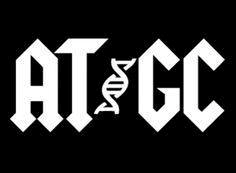 Când a auzit pentru prima oară acest cuvânt, autorul întrebării a crezut că acesta se referă la o încăpere în interiorul unei crâșme sau a unor baruri. După cum s-a dovedit însă, acest cuvânt se referă la o parte din anumite clădiri din roma antică. Răspundeți cât mai exact, ce erau acele clădiri?Răspuns: Circ (teatru nu se acceptă, întrucât acesta nu era bine dezvoltat la romani).Comentariu: Cuvântul la care se face referință este vomitoriu -  loc pe unde ieșea lumea din circ după terminarea spectacolului, la romani.Sursa: http://dexonline.ro/definitie/vomitoriuAutor: Vlad Seremet, PHIO lista - Rumplebold, Axlerod, Dexter, Bubba, Bruno, Chubby, Moonbeam, Sunburn, Stealthy, Spanky, Butcher, Quee, Puck, George.Prima data ei au apărut în 1812, iar cel mai recent - în 2012. Știind că în original nimeni din ei nu avea nume, și că inițial erau doar 7, iar cel mai recent - 9, va rugam sa ne spuneti cine sunt ei?Raspuns: Pitici din Alba ca Zapada.Sursa: http://en.wikipedia.org/wiki/Seven_DwarfsAutor: Echipa A-TEAMCînd Luis Suarez a semnat un contract nou destul de avantajos, ziarul Daily Mirror a lansat un titlu: „Luis iubeşte Liverpool”. Reproduceţi acest titlu absolut exact în original.Răspuns: £uis £oves £iverpool.Criterii: Se acceptă dacă cel puţin o literă “L” a fost substituită cu semnul pentru lira sterlinăComentarii: Jurnaliştii au făcut aluzie la motivul pentru care Suarez a decis să rămînă în LivepoolAutor: Adaptat de Grigori Alhazov şi Veronica Vragaleva, ACORDRunda VUnul dintre primii inovatori care au contribuit la crearea lui a fost Charles Darvin, care avea nevoie sa ajunga rapid la specimentele studiate. Spuneti ce este el stiind ca autorul intrebarii s-a folosit de el in timp ce a scris intrebarea.Raspuns: Scaunul cu rotileAutor: Echipa A-TEAMEL provine din limba greacă și înseamnă „stăpîn, domnitor”. Numele lui îl poartă o invenție importantă ce datează încă din secolul 9 e.n. și care în anul 2007 a devenit cea de-a treia oficială în Uniunea Europeană. EL este o personalitate influentă în prezent, în special în Europa de Est, iar un alt EL cunoscut de noi și-a schimbat profesia în anul 2015.  Nu vă rugăm să-l numiți pe EL, numiți invenția menționată în textul întrebării ce-i poartă numele.Răspuns: Alfabetul chirilic (grafia chirilică).Comentariu: EL este Chiril – Sf. Chiril (fratele lui Metodiu), Patriarhul Chiril, Chiril Gaburici. Grafia chirilică a devenit oficială în UE după aderarea Bulgariei în 2007.Sursă: https://en.wikipedia.org/wiki/Cyril; https://en.wikipedia.org/wiki/Cyrillic_scriptAutor: Eugen Zolotco, ACORDBanc:- Fiul meu vă datorează bani pentru un costum pe care i l-aţi făcut acum trei ani, îi spuse croitorului un scoţian care tocmai intrase în magazin.- Şi dumneavoastră aţi venit să-mi daţi banii, nu-i aşa?- Nu! Aş dori …Continuați fraza finală din banc.Răspuns: …să-mi comand şi eu un costum în aceleaşi condiţii (se acceptă după sens).Sursă: nostimi.roAutor: Eugen Zolotco, ACORDAtenție Blitz dublu din glumele lui Mihail Zadornov:1) Ce simbol în Rusia conform glumei reprezintă un semn secret al circumciziei?2) În cadrul unui discurs pe tema demolării monumentului lui Alexandru Pușkin în Lituania, Mihail Zadornov menționează decizia guvernului care a identificat în unele opere ale poetului conținut cu caracter insultativ pentru lituanieni. În aceeași ordine de idei se presupune că Moldova are trebui să dețină un loc de frunte în listă țărilor obligate să-l interzică pe Pușkin. Dar de ce, conform glumei această măsură este prea puțin posibilă?Răspuns:1) Secera și ciocanul2) Deoarece guvernul din Republica Moldova nu a citit niciodată creațiile lui Pușkin.Sursă:http://youtu.be/Y8Jy2eDi6JQ?t=11m14shttps://www.youtube.com/watch?v=SghltNZdmbkAutor: Egor Boaghi, ACORDLampagiul, omul-deșteptător și curierul de gheață sunt unele dintre profesiile „uitate” ca urmare a modernizării continue. Ei au intrat deasemenea în această listă. Pe timpuri, aceștia lucrau la fabricile de tutun. Ocupația lor era citirea ziarelor cu glas tare pentru lucrătorii fabricii, munca cărora era destul de monotonă și necesita un pic de recreere. În anii ‘20, din cauza liberalismului în ceea ce privește alegerea articolelor ce vor fi citite, Ei au fost înlocuiți de radio. În prezent Ei au cu totul altă ocupație. Dar unde lucrează Ei în prezent?Răspuns: universitățiComentariu: Lector sau cititor  este persoana care predă un obiect de studiu într-o instituție de învățământ superior. Persoană cu grad didactic universitar aflat între cel de asistent și cel de conferențiar. Lector - persoana care citea ziare pentru lucrătorii fabricilor de tutun în trecut.Autor: Echipa AfrodiziacIstoricul Terry Jones relatează despre imaginile regilor Angliei, așa cum s-au format acestea în conștiința oamenilor: gloriosul Richard Inimă de Leu; Richard al II-lea, care a înăbușit cu cruzime o răscoală a țăranilor; și Richard al III-lea, care a fost acuzat de uciderea nepoților săi. În acest context, istoricul menționează un film din anul 1966. Numiți acest film în engleză sau în română.Răspuns: The Good, the Bad and the Ugly (Cel bun, cel rău și cel urît).Sursa: Poate totuși o punem?Autor: Adaptat de Grigori Alhazov și Eugen Zolotco, ACORD În una dintre ecranizări, părintele Brown, ajungînd în casa şefului poliţiei franceze, face o remarcă: „Aceasta este impesionant! Eu văd că francezii sunt cu mult mai democraţi ca englezii. Voi nu O aveţi”. Părintelui i s-a explicat că lipsa ACESTEIA este, de fapt, un rezultat al grijii excesive pentru securitate. Numiţi-o prin 2 cuvinte.Răspuns: Intrare laterală (чёрный ход)Comentarii: În timpurile părinteli Brown, adică la începutul secolului precedent, în casele engleze era o tradiţie existeţa întrărilor laterale pentru servitori. Iar francezii considerau că o singură intrare este cu mult mai uşor de protejat. Autor: Adaptat de Grigori Alhazov şi Veronica Vragaleva, ACORDAtenție, întrebarea conține înlocuiri.Conform spuselor regizorului de filme Michelle Gondri, la alcătuirea compilației de videoclipuri proprii el a ales ALFA, și nu BETA, deoarece BETA trece, iar ALFA rămîne. Titlul unui articol despre specificul banilor afirmă că principala BETA a lor este ALFA. Numiți ALFA și BETA în orice ordine. Răspuns: Cantitatea și calitatea. Comentariu: Regizorul a preferat să plaseze pe DVD mai multe clipuri în detrimentul calității imaginii video. Oricum, calitatea lor se va învechi în timp odată cu apariția noilor tehnologii, cantitatea însă va rămîne neschimbată. Autor: adaptat de Grigori Alhazov și Eugen Zolotco, ACORDPrototipul unor instrumente contemporane reprezenta un dispozitiv, săgețile căruia se fixau pe rînd fie în poziție verticală, fie orizontală. În unele orașe australiene, aceste instrumente arată astăzi ca un ceas cu limbi și cu sectoare colorate pe cadran. Numiți culoarea celui mai mic sector din toate.Răspuns: Galben (culoarea galbenă)Comentarii: Prototipul semaforului a fost instalat în 1868, în Londra, pentru reglarea traficului trăsurilor de cai. Săgețile poziționate orizontal însemnau „stop”. Unele semafoare din Australia funcționează conform principiului ceasurilor mecanice: cadranul e împărțit între culorile roșu, galben și verde. Desigur, celui mai mic sector îi corespunde cel mai scurt semnal al semaforului.Autor: Adaptat de Grigori Alhazov şi Veronica Vragaleva, ACORDAtenţie! Ultima întrebare! În întrebare este o înlocuire.În unul din ultimele sale jocuri pentru „Borussia”, Jan Koller, facînd o mişcare specifică cu capul a îndreptat mingea în porţile adversarului. Comentatorul TV a remarcat că acest gol al fotbalistului este ARHIVA LUI SHORLOCK HOLMES. Scrieţi ce a fost substituit prin două cuvinteîn română sau 3 cuvinte în engleză prin ARHIVA LUI SHORLOCK HOLMES.Răspuns: Ultima reverenţă sau His last bowComentarii: Ambele sunt creaţii de Sir Artur Conon Doyle. Autor: Adaptat de Grigori Alhazov şi Veronica Vragaleva, ACORDFacem şi noi o reverenţă şi vă mulţumim pentru participare!Întrebări de rezervă:Atenție în întrebare  este o înlocuire.Dacă am face aceasta în Spania vom fi mirați când vom auzi “Sayonara,baby”, însă dacă facem aceasta în America de Sud vom auzi fraza în original cu care suntem obișnuiți. Nu vă rugăm să spuneți ce am înlocuit prin a face aceasta, ci să scrieți cum sună în original.Raspuns: «Hasta la vista, baby»Comentariu: A face aceasta înseamnă a privi filmul Terminator. Când acesta a fost tradus în spaniolă traducătorii au schimbat fraza din spaniola în japoneză, pentru că aceasta să sune în altă limbă. În America de Sud însă a ramăs originalul frazei celebre.Sursa: https://ru.wikipedia.org/wiki/Hasta_la_vista,_babyAutor: Evghenii Beriozchin, PHIEdward Lorens ,care lucra în 1961 în departamentului de meteorologie al MIT  a creat un program care simula vremea de afara. Într-o zi ,după ce schimbase o singura cifră din zecimale a unor date despre condițiile atmosferice a observat ca această mică schimbare a conditiilor initial a dus la mari schimbari in prognoza pe o durata mare.Astfel publicatia sa din 1972 se intitula : „ Predictabilitate: Poate un ALFA care da din aripi in Brazilia sa provoace un BETA in Texas? „ Intrebare : Ce sunt  ALFA si BETA ?Raspuns : ALFA = fluture ; BETA = Tornado Sursa : http://www.etymonline.com/index.php?allowed_in_frame=0&search=butterfly&searchmode=none Autor: Ojog Adrian, PHI